旗津天后宮發展與公部門連結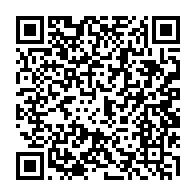 問卷調查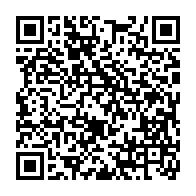 雄愛民FB~按讚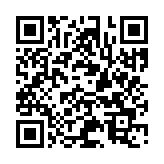 